「香港宣道差會」本週代禱消息(2022年8月11日)泰國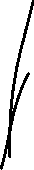 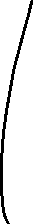 李瑞麟、陳家恩 (專職宣教士－宣道會宣愛堂/愛倍語言資源中心)求主幫助我們各方面適應，不論事奉及家庭角色上，特別順皿仍未接受自己需要做哥哥，記念他的情緒；願BB是一個「食得、痾得、訓得」的乖BB，加力量給家恩及瑞麟照顧三小孩。在港澳的家人：保守他們有健康身體。青島雁子（專職宣教士－特別群體）感恩於上周三7月27日以視像形式與藍康恆大學生進行英文交流活動順利完成，求主預備人手可安排跟進工夫。總幹事及團隊到訪泰國，他及二兒子也在這邊感染了新冠，求主醫治並引領行程。泰國現在每天平均感染新冠人數為2萬8千人，求主保守團隊健康及不被感染，有心有力應付繁忙的工作。楊安信、黃嘉琪 (專職宣教士－語言學習)請為安信夫婦於莫拉肯教會中忙碌的工作禱告，讓我們能夠有足夠的智慧去教導兒童和青少年英文和聖經，又讓我們在忙碌之餘亦能夠有充足的睡眠和休息。為教會的兒童和青少年事工禱告，星期六的聚會有30多位同學參與，願神大大賜予教會智慧去牧養祂的小羊，亦為教會的泰國傳道夫婦禱告，願主堅固他們。艾憐 (信徒宣教同工－特別群體)請記念這星期的行區禱告，求主預備美好的天氣，還有順暢的網絡，用具順利用足全程，參加者能有同心同行的經歷。森美、小兒（宣教士【聯屬本會】－語言學習）求聖靈保守我們身心靈及語言學習。鄭美紅 (專職宣教士【聯屬本會】－語言學習)父親周初曾入院，現已出院回安老院。美紅決定提早於8月20日回港述職，並探望父親。請記念回港前待處理的事宜，美紅將於目前地方遷出，並將所有物品暫存於別處，求主保守相關過程順利。請記念父親身體，求主繼續醫治。記念回港述職期間能夠與家人、朋友、教會肢體有美好相聚相交。記念美紅述職期間於不同教會證道及分享之預備工作，讓更多肢體更具體明白工場的情況及需要。柬埔寨吳梓江、胡美玲（信徒宣教士－訓練及關顧）7/8工場聯合主日崇拜順利舉行。感謝上主幫助籌備團隊，並讓會眾體會教會合作，邁向教會合併。工場正接待幾位教育專家，為學院未來發展提供支援及意見。探訪隊於週末離開，請為歸程安排包括檢測、航班和酒店隔離等代禱。馬德望教會維修工程已經開展。請為施工安全代禱。張日新（信徒宣教同工－亞洲人力資源學院）本地新冠病例再次增多，學院主任Philip、太太Ratha及女兒，以及3位學員確診新冠感染，求主醫治，記念學院同工健康及應變。這兩個星期接待從香港來的教育探訪團，願主賜福與本地老師的交流和培訓。兒子諾心9月到英國升學，但仍在等候所需大學文件申請學生簽證，求主開路；女兒諾恩這星期開課，求主賜福她高中最後一年，引領她計劃前路。黃俊雄、黃揚恩（信徒宣教同工－語言學習）國內防疫意識放鬆，但疫情卻沒有靜下來，當中金邊堂的堂委家庭Philip及宿生Chamroeun也相繼確診，求主保守及醫治。陳啟成、周小嫻（信徒宣教同工－語言學習）宣恩堂女生宿舍有一宿生新冠確診，現時正隔離和康復中，仍有咳嗽，求主完全醫治她，保守其他宿生保持警覺，做好預防措施，保持良好的飲食習慣和充足的睡眠，有健康的身體對抗病菌。現時工場也要接待從香港來的探訪隊，因金邊疫情最近似乎也有變化，各事工單位相繼有人確診，願主賜保護和智慧予同工和探訪隊員，保持警覺，作好預防措施，也隨時靈活應變。蔡婉玲 (宣教士【聯屬本會】－教育事工)女子學校將於9月2日舉行畢業及散學禮，因小學校舍的地方有限，很難兼顧出席人數及防疫措施的社交隔離，求主預備合適地方，讓榮耀，頌讚歸給我們的主耶稣，今年有18位同學小學畢業及7位初中生畢業。為中學校舍工程禱告，求主祝福工程公司，讓工程順利於8月下旬完工。預計新學年有4-5班中學生會遷入中學校舍，我們正籌備在校舍內添置各樣器材、家具，求主預備。我們正準備新學年的安排，當中涉及很多行政工作，如編排時間表等，這些都不是我的強項。求主賜予智慧與我和我的同工，可以妥善安排這些工作。澳門梁祖永、杜燕玲（專職宣教士－回港本土任務）祖永夫婦已平安到港。請記念身心靈的健康，以及不同的事奉。陳佩貞（專職宣教士－長者福音事工）感謝主的信實，在疫情下賜予美好消息，讓我們的團隊增加同工，結伴繼續往前行！ 感謝主，能夠靠著祂的保守，繼續在澳門事奉，服侍長者的群體，與團隊一起同心前行！郭麗思（專職宣教士借調本會－宣道會宣道中心堂 /臺山學生服務中心）求主賜體力和心靈的力量，並賜和同工合而為一的心，一起在一切限制繼續為主拓展石排灣事工，在石排灣社區得著更多居民歸到祂的名下。求主堅固身體及心靈軟弱的長者信徒，賜予我們與他們同行和給予他們鼓勵的心靈力量和智慧。盧美娟（專職宣教士－宣道會新橋堂）澳門疫情受控，沒有社區個案，大家都期待回復正常生活。求主賜福市民的適應。請為預備講道和宣講信息禱告。劉愛琼（專職宣教士－宣道會新橋堂）感恩疫情穩定下來，市民能回復日常生活；求主看顧澳門。教會已全面恢復聚會，求主幫助弟兄姊妹投入教會生活。感恩鄰座已進行維修工程，期望能徹底解決副堂地板滲水的情況。葉錦樺（信徒宣教同工－澳宣培訓中心）求主眷顧疫情過後市民生活回復正常，社會經濟復甦。掛念家人：二姐夫病了入院，求主讓他平安早日出院。求主記念石排灣長者的身心靈，已沒有聚會整整六周了。英國岑偉農、阮幗雄（本土宣教同工－南倫敦宣道會）為9月16-18去曼城穆民短宣祈禱，為招募參加者禱告。為10月張牧師加入南宣服事禱告。他會在7月回港探親。為南宣有多名肢體感染新冠康復禱告。彭大明、黎燕芬（本土宣教同工－東倫敦宣道會）為「東宣」申請註冊的事情代禱。現時的申請比過去都繁複和嚴謹，求主引領能填好一切的資料。我們每月仍有赤字，求主供應。為大明在11月中會到「加拿大列治文使命宣道會」主領差傳年會，求主賜使用。燕芬和焯穎的敏感已有好轉。黃國輝、唐美寶（信徒宣教士－布萊頓宣道會）青少年和兒童夏令日營能順利舉行，為活動、學生、老師和安全等禱告。 神預備能用英語教導少年人的主日學導師。 好幾個家庭和學生回港，他們在教會熱心事奉，禱告神在暑假為我們預備足夠工人。 為在副堂設立祟拜直播禱告，以預備地方給一批將到英的家庭。 在迎新週認識一些到英進修的華人學生，讓他們有機會接觸福音。冼偉強、楊瓊鳳（專職宣教士【聯屬本會】－佈道事工）為推廣和計劃 2022年8月27-29日全英廣東話夏令生活營。 組織在英國選定城市舉辦香港友誼節 (Friendship festival)。   為嘉冕準備A-level考試，修讀她選擇的大學課程禱告。 安藤、世美（專職宣教士【聯屬本會】－特別群體事工）記念世美在8月份於諾定咸華人教會講道，求主使用信息。其中一間差派教會的弟兄姊妹7月來訪時，恰巧是宰牲節，感謝主讓他們更清楚看見我們服事群體的情況，明白這兒的屬靈需要，求主使用他們把所見到的回港後與弟兄姊妹分享。8月份我們安排放年假，期間我們會探訪朋友及一同遊覽，感謝主的恩典讓我們能在祂裡面喜樂，願我們在假期過後，重新得力。劉卓聰、黃韻盈（專職宣教士【聯屬本會】－宣教動員）請記念身心靈健康。西印度洋林永康、盧月冰（專職宣教士－留尼旺基督教華僑教會 / 基督教華僑中心）請記念林牧師夫婦身心靈健康。吳家佩（專職宣教士－留尼旺基督教華僑教會 / 基督教華僑中心）星期五的甜品工房的參加者都很高興，我們立即約了9月份再次舉行。求神使用這個平台加深我們的友誼，讓我們有機會分享福音。記念一位癌病復發的姊妹，她最近經常失眠，求神賜她平安和信心，並醫治她的身體。黃聲鋒、郭志茜（專職宣教士－馬達加斯加宣道會京城堂暨幸福家庭服務中心）多用途活動室已經竣工，日後可以成為活動場地，感謝主藉主內肢體慷慨奉獻，供應事工上的需要，一無所缺。李就成、林燕萍（專職宣教士－馬達加斯加鄒省華人基督教會/鄒省幸福家庭服務中心）求神繼續為新同工一家開通達的路，讓他們能如期出發和順利入境。崔緯濤、袁清嫻（信徒宣教同工－醫療事工）求主堅立受訓的 Fénérive-Est 教會領袖，讓他們學以致用，有勇氣在教會作出改變，以聖經真理作出教導，成為信徒和福音對象的祝福。願主賜下足夠的恩典予當地教會領袖，有愛心和智慧去栽培初信者。求主使用今次短宣美好的回憶，讓京城堂的青年人繼續懷著傳福音的火熱，在不同的崗位上見證神，榮耀主名。短宣中，我們發現有幾位年青人很有事奉神的心志，求主讓我們抓緊機會，培育這些宣教接班人。梁智康、張佩茵（信徒宣教同工－青年事工）教會有些青年有事奉心志，我們陸續與幾位傾談，鼓勵他們運用自己的專業和恩賜，在教會及中心工作。我們需要聘請咖啡室員工、廚師、處理對外及政府部門的申請、文件及翻譯等。求主讓他們看見異象，以信心去回應這服侍。創啟地區爾東、爾佑（專職宣教士－華人事工）工場疫情嚴峻，兩個大家庭都有肢體大人和小孩確診，求主保守並醫治確診者。因為疫情嚴峻，原有的實體崇拜，現改回線上聚會，求主帶領。請為爾東爾佑的家人代禱，許久沒有見到家人，祈求父親看顧保守他們。孫智、孫慧（宣教士【聯屬本會】－福音/醫療服務）感恩培訓中心在下半年的教課、功輔班等，多了義工支援。求主賜下良機，在課餘活動、家訪及閑談中，讓同工/義工們與家長及學員皆有懇誠的溝通，進一步建立互建關係。感恩當地疫情得以受控，但物價通脹卻急升，民生困苦，社會治安轉差！求主憐憫，賜下智慧、資源及動力給政府官員，釐定適時政策及執行的合宜措施，以致民生按序得改善。繼續為華人家庭三位剛接受洗禮的弟兄，祝福他們在主愛護蔭下成長。求主保守華人教會及團契同工們能竭力地合一服侍，逆境下勇敢地為主多結果子。鄭氏夫婦（宣教士【聯屬本會】－東南亞 / 培訓事工）求上帝保守鄭氏一家在新的事奉崗位上有美好的適應，又與同工們彼此謙卑服事。丁噹家庭（宣教士【聯屬本會】－語言學習）社會：雖然沙國疫情已「完結」，但由於歐洲打仗，相信今年遊客會大幅下降—即嚴重影響本地經濟！盼望政府顧念市民疾苦，不要再強加政策以增加庫房收入！朋友：不知不覺，MM已是青少年，反叛的她有很多異常行為，令到家人不知所措。明白這個年紀不喜愛聽大道理，但祈求有機會跟她多點接觸、分享，盼望生命影響生命！家人：由於老家政策改變，丁家不能隨時回國。求天父憐憫，丁家兩老身體健康！萬一家人有事，遠在沙國的真不知如何是好！這種有家歸不得、有親不能見的感覺，在疫情下份外難受。Panda（宣教士【聯屬本會】－多姆人事工）記念多姆人的門訓和識字教育。記念與接任同工的交接。記念與同工的面談和盡快完成多個報告。 記念身心靈健壯。冰梅（宣教士【聯屬本會】－語言學習）最近數月身體有不同毛病，都是集中在右邊身體有不同痛楚，感恩天父預備了醫生為我檢查及針灸，要服用不同營養補充劑及游泳改善身體問題，請記念身體情況及能持之以恆地游泳。八月有多次難民野餐活動，請記念天氣及各項安排。無花果國通膨超過70%，七月起最低工資提高了30%，人民生活艱苦，請記念民生需要，特別是難民。手物夫婦（宣教士【聯屬本會】－回港述職）泰國–協助計劃未來三年的翻譯內容，填寫籌款申請表，檢查撒該和撒母耳的故事，及檢查約二十個故事的簡介（手物先生）；檢查創世記第三至五章，以及經修改後的以斯帖記五至十章（手物太太），春之國–參與聾人翻譯員的培訓及學習手語，預備檢查翻譯（手物先生）。印尼–協助處理團隊中的人事問題（手物先生）。香港–檢查馬可福音第一章（手物太太）。平安河–協助處理團隊的行政事務（手物太太）。飯糰一家（宣教士【聯屬本會】－聖經翻譯）籌備巴布亞新畿內亞的手語發展工作坊：協助當地的聾人協會去製作一些手語教材，讓聾童及他們的家人能夠學習手語。記念彼此能夠建立良好的關係。飯糰先生計劃於八月份去探訪當地的聾人群體，求主帶領所有的籌備工作，包括實地的及後期跟進的項目。該地的治安及公共衛生問題都非常惡劣，求主保守飯糰先生的旅程安全及心靈有平安。感恩大飯糰開始了暑期課程後有明顯的進步，體力恢復了不少，看見他每天早上背起書包出門的樣子，好感觸！感謝主的醫治和安慰。我們開始遞交申請表去心儀的中學，求主為大飯糰預備最合適的學校。求主賜他心力去應付考核的程序。中飯糰開始考第二次的呈分試。求主賜他一顆認真求學的心及自律地管理時間的能力。應試時，他很需要有冷靜的頭腦，請記念他能夠保持輕鬆的心情。小飯糰下個月便開始返幼稚園了！希望飯糰太太可以抽多些時間陪伴小飯糰作入學的準備。感恩他健康成長，活力十足！語言發展方面有輕微遲緩，求主讓我們有耐性去培育他。公公婆婆近日費盡心力去幫忙照顧小飯糰，求天父眷顧他們各方面的需要，報答他們的勞苦。求主賜智慧、能力、愛心和耐性給飯糰夫婦，讓我們面對困境及考驗時，可以更加敏銳主的引領， 心靈不至疲乏無力！冒號家庭（宣教士【聯屬本會】－聖經翻譯）已平安回到工場。哥哥和弟弟有機會轉介給兒科醫生，處理回港後的鼻敏感問題。太太眼內的氮氣泡已消散，能如期回工場。盼望太太眼睛能於9月中左右回復正常視力。求主幫助先生追回語言學習的進度。求主讓我們的述職分享和遘道信息能祝福香港教會和弟兄姊妹。工場的一位同事有三條心臟血管閉塞，已通了一條；他的爸爸亦因急病進院，現在還需治療。他的兒子9月將進當地大學念書。求主保守他一家。木棉（宣教士【聯屬本會】－語言學習）鼻敏感少了很多，亦慢慢習慣這裡的天氣，雖然每天差不多40度左右(亦要穿長袖衫、褲或裙)，但慢慢都適應多了。(未到真正高溫-可達50度以上)肩膊撕裂痛也慢慢減輕了，感恩。記念有更多機會與業主一家建立美好關係，曾經有很少時間與業主太太談論屬靈事情，祈求有更多機會時機。祈求木棉父母家人健康平安，祝願他們早日得著救恩。祈求木棉身心靈健壯，與主每天有美好的關係。祈求團隊繼續有合一的心，彼此有包容及有愛。祈盼當地朋友能在異象異夢中遇見主。東北亞日本關俊文、吳敏慧（專職宣教士【聯屬本會】－日本人福音事工）為新來日的宣教士們禱告，有來自韓國、美國及澳洲的。禱告他們在文化適應及語言學習上有順利的開始。特別為到札幌開拓新事工的Cho一家禱告，無論在找屋子、學習及暑假的新短宣隊安排上得蒙保守。國際團隊事奉上，本年暑假有一個「另類」的短宣，召集了有志的學生義工們，按著世界各地事工的一些支援性需要，（例如網頁制作、事工數據分析、新材料設計等等）作一個月的短宣。目標是希望鼓勵一些有特別恩賜的信徒們，體驗不同角度的事奉，帶動更多有志者在未來加入事奉。慕行升小學進展：6月中，敏慧參觀了一間特殊支援學校，求主引導我們知道這學校是否合適慕行。之後又會再與教育部門見面約談，商討下一步的安排。求主繼續加力和引領這個過程。求主繼續賜福保守我們一家的健康。特別面對育兒上的各種挑戰，真的需要在身心健康上有額外的恩典。求主保守在港家人的健康，又願未信的家人早日接受救恩。梁頴階、容小敏（專職宣教士【聯屬本會】－回港述職）已平安回港。記念不同的分享和事奉。李世樂、鄧淑屏（專職宣教士【聯屬本會】－回港述職）感謝天父保守我們平安回港安頓。誠然，計劃無完美，錯敗亦難免，有主同行，總能經過。記念 8月始的述職進程，現暫約定至年底將於 15間教會講道、1間教會及2間差會分享、約見代禱者。願主潔淨使用，透過宣講、分享及團契，彼此建立，同為宣教。請記念三陸希望基督教會(4 位宣教士；1 個基督徒家庭；6 位山田住民)。蔡明康，王淑賢（專職宣教士【聯屬本會】－日本人福音事工）在紛亂不安的世代，求主賜平安、安慰醫治創傷的心。求主復興日本信徒，願意勇敢向人傳福音、見證主愛。感恩對象們均願意參與在教會舉行的活動。感謝主，能繼續接觸對象，並進深與對象們的關係。七月初平安駕車前往東京參與差會會議，感恩。宣教犬Match及明康的小意外大致康復，感謝主。求主賜我們及在港家人的身、心、靈健康。談允中，梁秀英（專職宣教士【聯屬本會】－日本人福音事工）感恩七月中開始了語言學習，求主賜智慧及記性學習，也賜勇氣及膽量能在日常生活中學以致用。秀英在早操班認識的台灣太太接受邀請，返了所沢恩典教會已一個多月，求主保守她在教會中成長。日本近日受第七波COVID及炎熱天氣影響，出外用膳的人數明顯減少了，不少食肆及商戶也受影響，也有不少人失業，求主幫助受影響的人能得到適切的支援，在人的有限中經歷主的恩典與憐憫。非洲劉偉鳴、梁琬瑩（烏幹達，專職宣教士【聯屬本會】－婦女及社區服務）資源中心已順利搬到Gulu (古盧)。我們也順利到肯尼亞打第三針疫苗 (符合香港政府入境要求)，9月可按計劃回港。剛收到通知護士學生可轉到另一間合符標準的學校就讀，求主給他智慧繼續學習。在8月1-4日有幸協助友好宣教士在東部服侍。但恰巧遇上浩雨，很多當地人失去家園和生命。求主給該區政府和機構有智慧給予受災者有適時的援助。記念8月中至8月底的教牧培訓，記念學生們的學習。BE夫婦（專職宣教士【聯屬本會】－語言學習）B剛於月初首次在東非度過生日，喜獲戰友、語言學校老師及同學們齊唱生日歌贈慶，彼此分享食物，一起歡度B的生日。BE在山區語言學校專注學習本地語言剛好一個月，二人亦感有所進步；惟仍需多加操練與本地人對話 (特別希望與未信者)，求主預備二人與福音對象有傾談的機會。BE現每天從早到下午都在學校學習語言，晚上溫習所學，於山區生活鮮有機會與熟悉的人親身接觸。感恩近來有機會接待工場上的戰友，或到訪的短宣參與者，彼此激勵。南美巴西張志威、司徒美芳（專職宣教士【聯屬本會】－華人事工）為巴西經濟和治安禱告，求主施恩保守經濟可以盡快復蘇，治安可以好轉，罪案可以大大減少。為兒童主日學老師禱告，求神給她們愛心和智慧教導小朋友，自小認識主耶穌。男士小組最近有兩位長者信主，求神堅固他們的信心，靈命能穏定成長。因教會位置遠離華人區，不便於發展華人的事工，所以教會現正探討遷堂的可行性，求主帶領和賜下同心給弟兄姊妹。德國吳鐘音（德國本地同工—華人事工）新冠病毒疫情仍然嚴峻，求主幫助疫情可早日受控，各行各業可重回軌道，經濟復甦起來。求主幫助差會的本土同工吳牧師，他一家在法蘭克福南部服侍，現在藉線上講道、進行每週家庭小組及查經組並作有限度的個人聯絡及關懷。盼2022年有所突破，求主預備並差遣更多合適工人早日能前往德國開拓教會，服侍未得之民。香港李翠玲（專職宣教士，本地跨文化事工 - 泰人恩福堂 / 泰人恩福服務中心）8月中心暑期活動及預教新學期課程。與市建局合作關心和派物資給受重建影響泰籍居民。泰傳道師母之父親安息主懷，1/8全家回泰殯喪。黎師母大兒子大腸癌22/8打化療針第四支。梁志雄、朱秀卿（專職宣教士－宣教培育）志雄將於8月14及21主日在宣道會富山堂教授羅馬書，求主賜他智慧和力量作充足的預備，可以幫助赴會者更深入了解此書卷，更渴慕認識神的話。秀卿最近仍常有腰痛，見了幾次跌打醫師，吃消炎藥及使用止痛貼，求主醫治，可早日康復。求主使大學早日安排並確定志雄的博士論文辯護口試，又求主使考官們同意他的論點，早日順利完成整個考核過程，可以完成學位，無須再擔心這事，專心安排主的聖工！秀卿正預備9月12日宣教探索組退修日的分享，求主賜下訊息，使出席者得到造就及激勵，願意立志作宣教服侍，榮耀天父聖名。簡家傑（信徒宣教士－工場研究）近幾年，柬埔寨不少的大型罪案（非法賭博、網上騙案、禁錮外勞、毒品槍械）都跟華人有關。雖然中柬政府已聯手執法，但這些罪案仍不時發生，加上去年的社區爆疫等事，令當地人對華人的印象日益欠佳。求主掌管人心、遏止罪行、保守社會安寧，亦免至華人宣教士在當地的福音工作受損。近日在港認識一位三十多歲、未婚的男士。他的家庭背景頗複雜，做人處事也有點偏差。求主讓他能經歷天父完全的愛和接納，以至他能找回自己的身份和價值，並有動力去處理其他問題。求主也為他預備更多成熟的基督徒朋友，在他的人生及信仰路上，給他扶持和關懷。九十歲的叔叔早前在家突然離世。嬸嬸是虔誠的佛教徒，對福音一直非常抗拒，感恩有機會協助她辦理叔叔的後事，大為拉近了我們的關係。求主繼續賜機會和心力跟進，也叫她願意開放心靈，早日接受救恩。她的一對子女在內地工作或即將移民，家中也無傭人，求天父也顧念她日後的生活安排。差會總部辦公室記念柬埔寨金邊校舍第一期工程順利，保守工程的進程，以及宣教團隊的跟進。記念靜修恩園工程，現向屋宇署入圖則，另記念老圍宣教士宿舍項目，正與渠務署商討村屋渠務問題，求主恩領。